Design Chart for TC-17.11 Sign Supports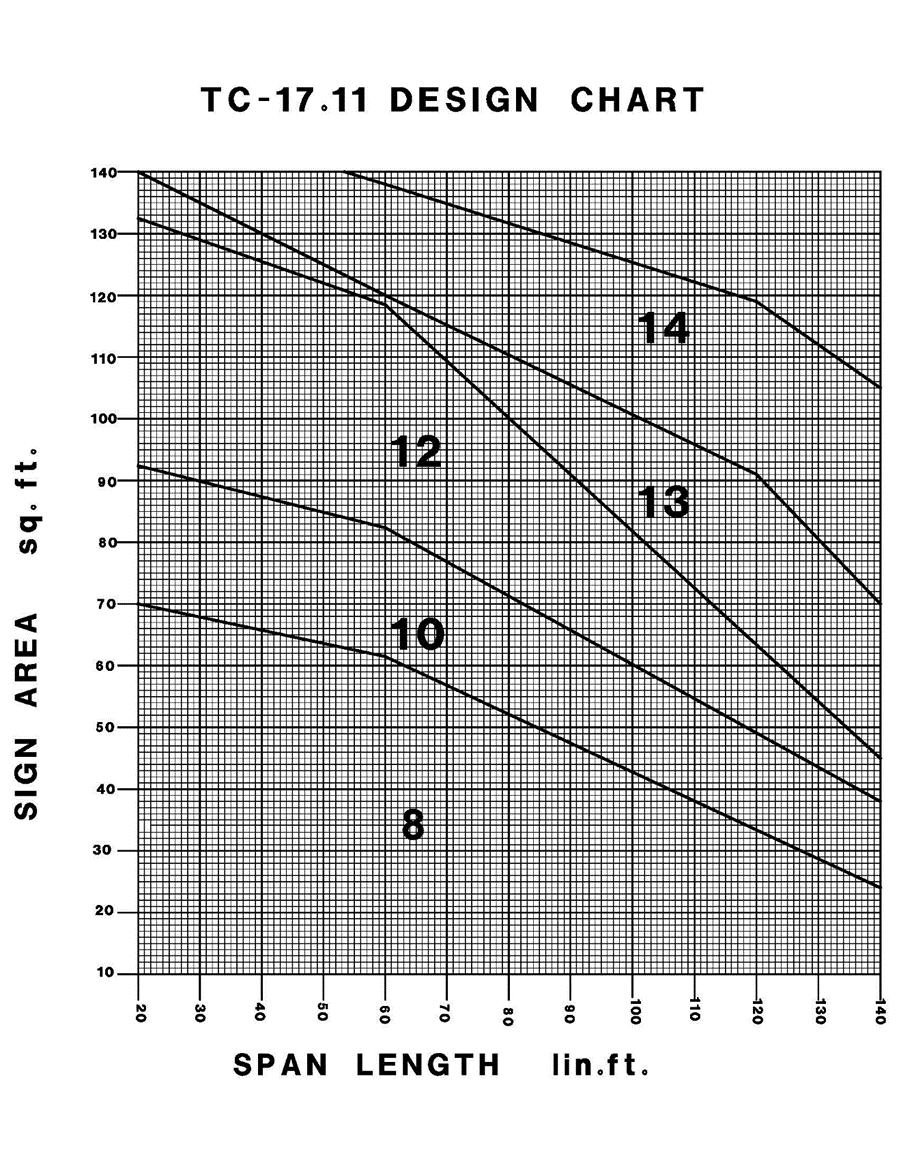 